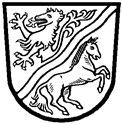 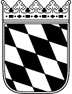 Landratsamt Rottal–InnAltlastenauskunft – Antrag auf Auskunft aus dem AltlastenkatasterLandratsamt Rottal-InnSG 42 – Umwelt und Natur - Bodenschutz -Ringstr. 4-784347 Pfarrkirchenoder unterzeichnet per Scan / pdf-Datei an:
bodenschutz@rottal-inn.deHinweise:Bei Auskünften aus dem Altlastenkataster handelt es sich um personenbezogene und somit schutzwürdige Daten. Aus diesem Grund können Auskünfte für den Einzelfall nur an die jeweiligen Grundstückseigentümer oder von diesen bevollmächtigten Personen erteilt werden.Aus diesem Grund legen Sie Ihrem Antrag bitte folgende Unterlagen bei: Eine Kopie eines aktuellen Grundbuchauszugs, aus dem der/die derzeitige Eigentümer/in des Grundstücks hervorgeht Eine Einverständniserklärung des Grundstückeigentümer/-eigentümerin, sofern Sie nicht selbst Eigentümer/in sind.Gem. Art. 12 Bayerisches Umweltinformationsgesetz (BayUIG) sind Auskünfte in der Regel kostenpflichtig. Die Höhe der Gebühren bemisst sich nach dem jeweiligen Arbeitsaufwand. Soweit es sich um eine kostenpflichtige Auskunft handelt, erfolgt die Rechnungsstellung an die angegebene Adresse.Hinweise zum Datenschutz finden Sie unter www.rottal-inn.de/datenschutz.AntragstellerAntragstellerName, Vorname    (bei Firmen: Bitte vollständigen Firmennamen angeben)Name, Vorname    (bei Firmen: Bitte vollständigen Firmennamen angeben)Bei Firmen: VertretungsberechtigterBei Firmen: VertretungsberechtigterStraße, Haus-Nr.PLZ, OrtTel.E-MailGegenständliches GrundstückGegenständliches GrundstückStraße. Hausnr.:PLZ, OrtGemarkung:Flurstücks-Nummer(n):GrundstückseigentümerGrundstückseigentümer Wie Antragsteller Wie AntragstellerName, Vorname    Name, Vorname    Bei Firmen: VertretungsberechtigterBei Firmen: VertretungsberechtigterStraße, Haus-Nr.PLZ, OrtTel.E-MailIch erkläre, dass ich Eigentümer des Grundstücks und mit der Informationsweitergabe einverstanden bin.Ich erkläre, dass ich Eigentümer des Grundstücks und mit der Informationsweitergabe einverstanden bin._Ort, Datum_Unterschrift des GrundstückseigentümersKenntnisnahme und BestätigungKenntnisnahme und BestätigungDie Kenntnisnahme der Hinweise sowie die Richtigkeit der vorangegangenen Angaben wird hiermit bestätigt.Die Kenntnisnahme der Hinweise sowie die Richtigkeit der vorangegangenen Angaben wird hiermit bestätigt._Ort, Datum_Unterschrift des Antragstellers